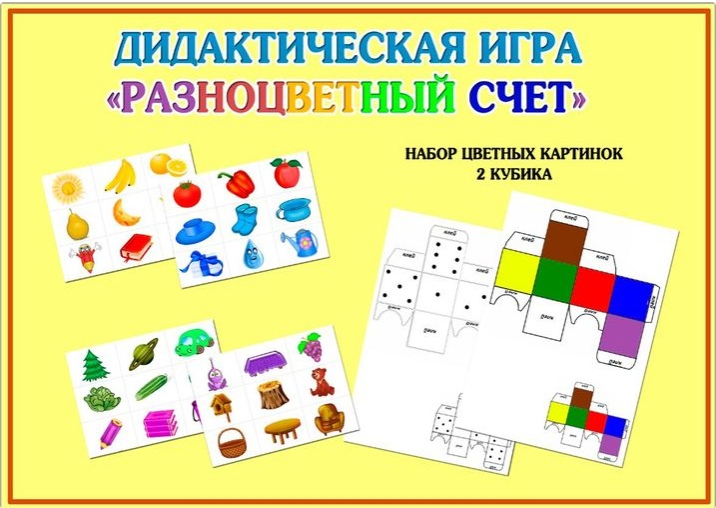 Взято с сайта «Дефектолог.BY»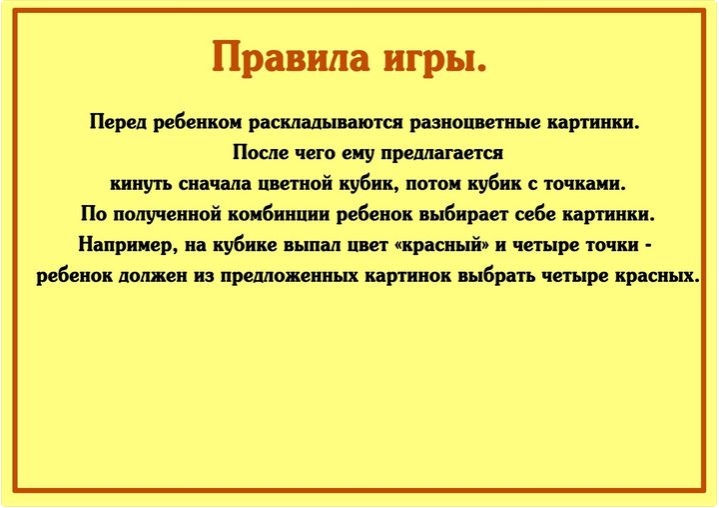 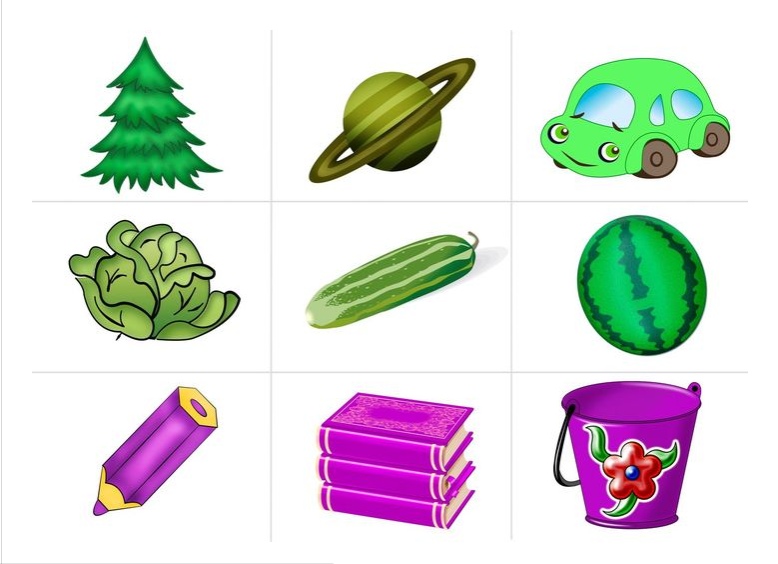 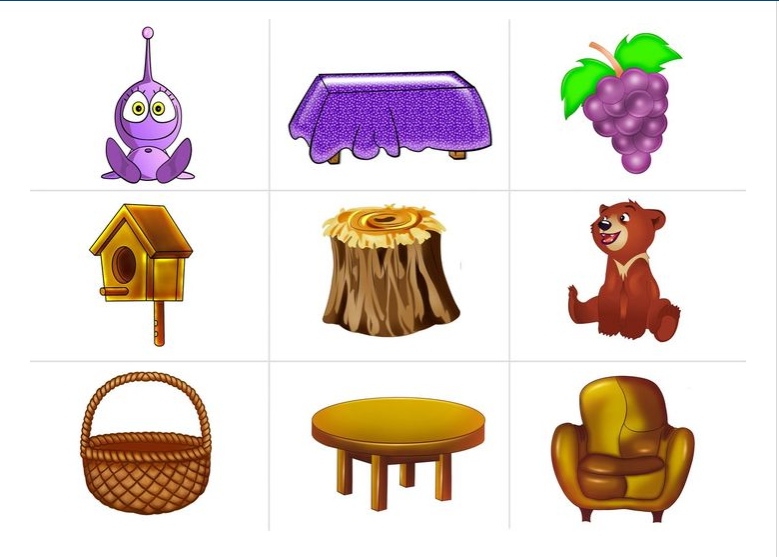 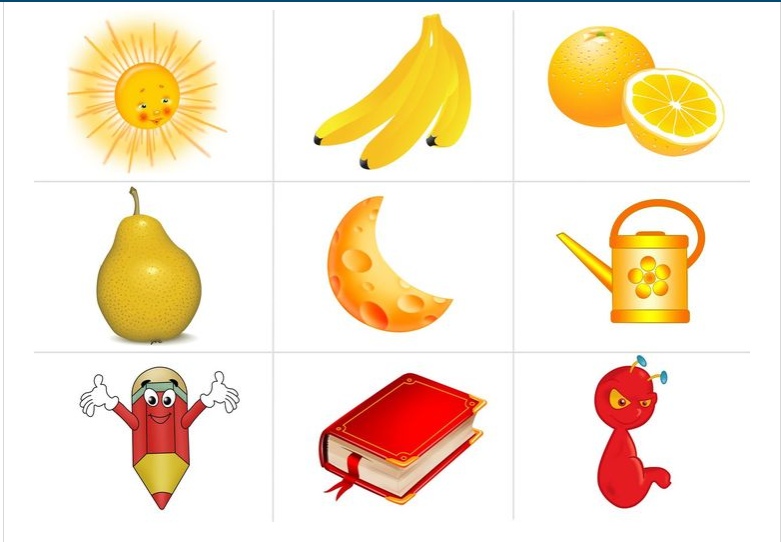 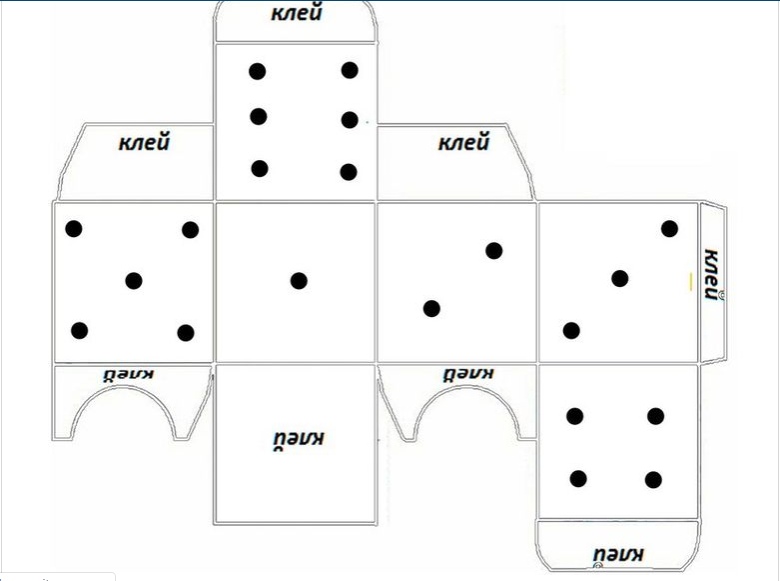 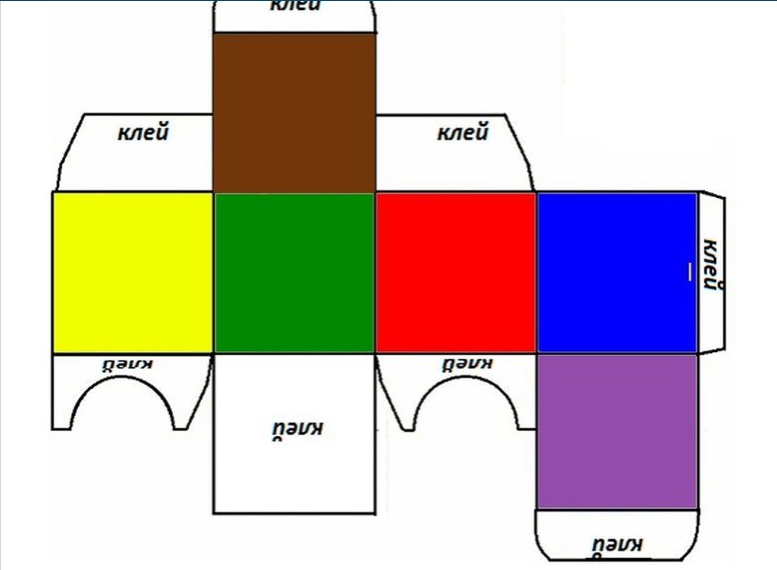 